Jednotky objemu – procvičování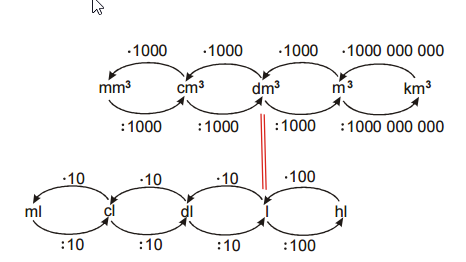 5 m3 =				dm3		15 m3 =			dm36 dm3 =			m3			130 dm3 =			m37 m3 =				cm3			12 m3 =			cm30,1 m3 =			cm3			150 cm3 =			m35 l =				dm3			17 ml =			cm3		5 l =				ml			60 ml =			l	180 ml =			l24,5 l =				dl155 mm3 =			cm34,48 dl = 			cl0,7 hl =			m352,1 hl = 			m310 cl =				l